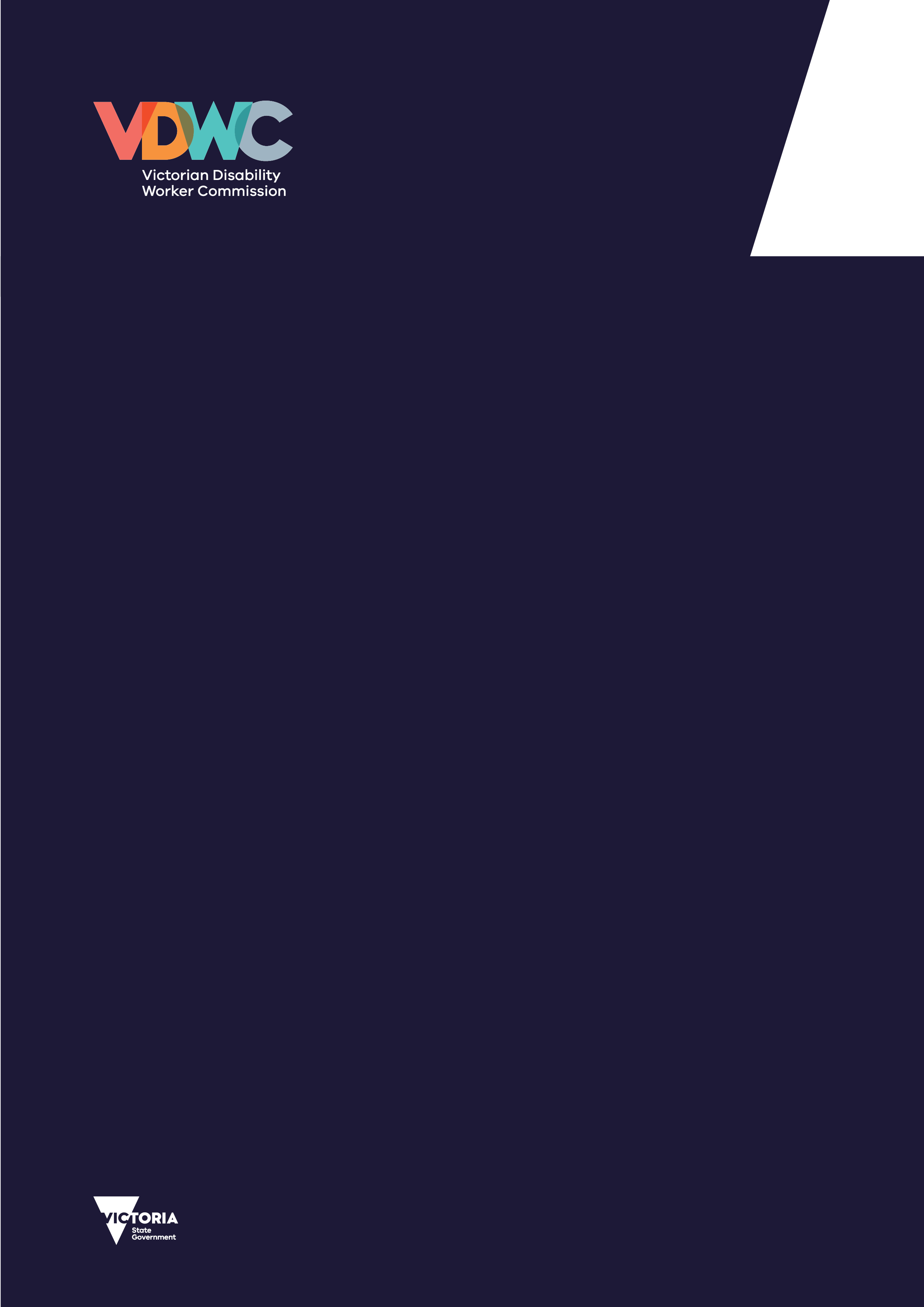 To receive this publication in an accessible format phone 1800 497 132, using the National Relay Service 13 36 77 if required, or email info@vdwc.vic.gov.au Authorised and published by the Victorian Disability Worker Commission.© State of Victoria (Victorian Disability Worker Commission) August 2020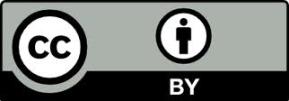 This work, Disability Service Safeguards Code of Conduct - Guidance for Disability Workers (Version 1.0), is licensed under a Creative Commons Attribution 4.0 licence. You are free to re-use the work under that licence, on the condition that you credit the State of Victoria (Victorian Disability Worker Commission) as author, indicate if changes were made and comply with the other licence terms. The licence does not apply to any branding, including the Victorian Government logo and the Victorian Disability Worker Commission logo.Parts of this guidance are adapted, under CC BY 3.0 AU, from the NDIS Quality and Safeguards Commission 'The NDIS Code of Conduct - Guidance for Workers' (March 2019) © Commonwealth of Australia.ISBN: 978-1-922483-07-2Available at www.vdwc.vic.gov.au ContentsIntroduction	5Part 1: The Disability Service Safeguards Code of Conduct	6The Disability Service Safeguards Code of Conduct	6Part 2: Elements of the Disability Service Safeguards Code of Conduct	7Disability Service Safeguards Code of Conduct Element 1: Act with respect for individual rights to freedom of expression, self-determination and decision-making in accordance with applicable laws and conventions	7Disability Service Safeguards Code of Conduct Element 2: Respect the privacy of people with disability	9Disability Service Safeguards Code of Conduct Element 3: Provide supports and services in a safe and competent manner, with care and skill	11Disability Service Safeguards Code of Conduct Element 4: Act with integrity, honesty and transparency	13Disability Service Safeguards Code of Conduct Element 5: Promptly take steps to raise and act on concerns about matters that may impact the quality and safety of supports and services provided to people with disability	15Disability Service Safeguards Code of Conduct Element 6: Take all reasonable steps to prevent and respond to all forms of violence against, and exploitation, neglect and abuse of, people with disability	17Code of Conduct Element 7: Take all reasonable steps to prevent and respond to sexual misconduct	19Part 3:  Compliance with the Disability Service Safeguards Code of Conduct	22Introduction The Disability Service Safeguards Code of Conduct consists of seven elements that apply to all disability workers providing disability services in Victoria.The Disability Service Safeguards Code of Conduct is prescribed in the Disability Service Safeguards Regulations 2020, which are rules made under the Disability Service Safeguards Act 2018 (the Act).From 1 July 2020, all disability workers providing disability services in Victoria are required by law to comply with the Disability Service Safeguards Code of Conduct. This includes workers who are employees, contractors and sole practitioners. Family members of a person with disability who provide them with disability supports, and volunteers are not subject to the Act, unless they receive a payment or reward for their services or provide the services on behalf of an organisation or agency.The Disability Service Safeguards Code of Conduct does not affect other obligations such as the obligation to make a notification, mandatory reporting or other professional standards.The Disability Service Safeguards Code of Conduct adopts the National Disability Insurance Scheme (NDIS) Code of Conduct (National Disability Insurance Scheme (Code of Conduct) Rules 2018). This promotes consistency in the requirements for worker conduct in Victoria, regardless of whether the services workers provide are funded through the NDIS or other providers.The Disability Service Safeguards Code of Conduct is designed to support the provision of quality supports for people with disability and involves not only the right capabilities but also the right attitudes: disability workers must respect the rights of people with disability, aim to prevent harm and respond appropriately if harm occurs.This guide will help disability workers to become familiar with the required standards of conduct expected under the Disability Service Safeguards Code of Conduct. This guide provides information and examples about what the Disability Service Safeguards Code of Conduct means in practice. It is not intended to cover all circumstances that may arise or amount to a breach of the Disability Service Safeguards Code of Conduct. It also draws from similar guides created for the NDIS, to support consistency in the guidance where possible.Disability workers should consider all conduct associated with their role in delivering disability services and whether that conduct is consistent with the Disability Service Safeguards Code of Conduct. This guide comprises the following parts:Part 1 sets out the Disability Service Safeguards Code of Conduct Part 2 sets out examples of factors that may be taken into consideration when assessing whether the conduct of workers complies with the Disability Service Safeguards Code of Conduct, including examples to illustrate how the Disability Service Safeguards Code of Conduct may apply in practice (the scenarios are fictional and any similarity to an individual person is purely coincidental).Part 3 sets out actions that can be taken in relation to breaches of the Disability Service Safeguards Code of Conduct its relationship with other codes of conduct.Part 1: The Disability Service Safeguards Code of ConductThe Disability Service Safeguards Code of Conduct promotes the health, safety and wellbeing of people with disability by setting out acceptable, appropriate and ethical conduct for disability workers when delivering disability services. The obligations in the Disability Service Safeguards Code of Conduct are fundamental to promoting the rights of people with disability set out in the United Nations Convention on the Rights of Persons with Disabilities. They are also broad, to account for the diversity of people with disability and their support requirements. The Disability Service Safeguards Code of ConductThe Disability Service Safeguards Code of Conduct requires all disability workers to:Act with respect for individual rights to freedom of expression, self-determination and decision-making in accordance with applicable laws and conventions.Respect the privacy of people with disability.Provide supports and services in a safe and competent manner, with care and skill.Act with integrity, honesty and transparency.Promptly take steps to raise and act on concerns about matters that may impact the quality and safety of supports and services provided to people with disability.Take all reasonable steps to prevent and respond to all forms of violence against, and exploitation, neglect and abuse of, people with disability.Take all reasonable steps to prevent and respond to sexual misconduct.Part 2: Elements of the Disability Service Safeguards Code of ConductCompliance with the Disability Service Safeguards Code of Conduct requires workers to consider how they conduct themselves when delivering disability services. This section explains why each element of the Disability Service Safeguards Code of Conduct is important and provides examples of situations that could arise during the delivery of disability services and how it might be applied. Disability Service Safeguards Code of Conduct Element 1:
Act with respect for individual rights to freedom of expression, self-determination and decision-making in accordance with applicable laws and conventionsPeople with disability have the right to make their own decisions, to be free to live the life they choose, and to have the same rights and freedoms as any other member of the community.These rights are set out in the United Nations Convention on the Rights of Persons with Disability. They include the right to freedom of expression and the right to make decisions about and exercise control over their own lives. People with disability have the right to choose and control who supports them and how their services are delivered. Disability workers must respect and support these rights. Consistent with this element of the Disability Service Safeguards Code of Conduct, factors that may be relevant when assessing if conduct complies with this element include (but are not limited to) a disability worker’s actions to:support people with disability to make decisionscommunicate in a form, language and manner that enables people with disability to understand the information and make known their will and preferences, andtake into account the expressed values and beliefs of people with disability, including those relating to culture, faith, ethnicity, gender, gender identity, sexuality and age, as well as disability.These factors are explained in more detail below.Support people with disability to make decisionsPeople with disability have the right to make choices and should always be assumed to have the capacity to make those choices. This is central to their individual rights to freedom of expression and self-determination. People with disability should receive the support they need to make any decision. But not all people with disability need or want support in decision-making. Adults with disability have the right to choose who does and who does not help them to make any given decision. This may include support from partners, families of choice, families of origin, friends, carers, advocates, support persons and others. Disability workers should engage directly with the person with disability wherever possible. They should consult them about who, if anyone, they want to involve in decisions and discussions about their services and supports. For children and young people, families also have an important role in decision making. In the early years, workers should work with families to understand a child’s strengths, interests and needs, and support them in their caring role. As a child grows up, they will be more involved in decision-making. Disability workers should involve children and young people in decisions that affect them in ways appropriate to their age and stage of development.When the person with disability has a legal guardian, disability workers need to be clear on the decisions in which they need to involve the legal guardian. Case example – supporting decision makingShari is a person with disability and receives support from Hattie with daily tasks including shopping and cooking. Hattie has just started working with Shari and has been told that Shari loves cooking and going to the shops to buy the ingredients. After a few weeks, Shari notices that Hattie is rushing through the shops and pushing her to choose the same products as they bought on the previous shopping trips. Shari asks Hattie to slow down and explains that there is plenty of time in their session, but Hattie says she can’t and that from now on, she will do the shopping on her way to Shari’s house to save time so they can cook together. Shari is very upset about this because going to the shops and looking at all of the different products is one of Shari’s favourite parts of the day and she really enjoys finding and trying out different products.Shari explains that the shopping is something she enjoys and wants to be able to take her time in doing, as well as the cooking. Disability workers should support people with disability to make their own decisions. In this example Hattie should listen to Shari and enabling her to make decisions about things that affect her, including how she spends her time. Together Hattie and Shari could agree a routine that provides time for the activities that Shari most values. If Hattie continues to prevent Shari from participating in the shopping, Shari can make a complaint to the Commission. Communicate in a form, language and manner that enables people with disability to understand the information and make known their will and preferencesAt the heart of choice and control is a person’s right to be informed when making decisions. People with disability have a right to be informed about all aspects of the services being delivered to them so they can exercise their right of choice and control. They have a right to choose who supports them and how services are delivered, and if they need to change. People with disability have a right to question, seek additional information about or refuse to receive any part of a service. In practice, this means workers should:communicate in a form, language and manner that is accessible and appropriatebe able to use a range of communication strategies and tools to communicate with the people they support, using assistive technology and alternative forms of communication, such as email, text messages or symbols where the person speaks a language other than English or uses Auslan, organise for someone who speaks their language or uses Auslan (where possible) to assist with important discussions, or use qualified interpreters, where possible confirm that the person with disability – and their families, carers or advocates (where relevant) – understands what has been explained and is aware of potential benefits and risks associated with any part of a proposed plan for the delivery of servicesrespond to the preferences and concerns of the person with disability in relation to their services – raising requests or complaints to be addressed by the service provider, where necessary. Take into account the expressed values, and beliefs of people with disability, including those relating to culture, faith, ethnicity, gender, gender identity, sexuality and age, as well as disabilityPeople with disability belong to a range of backgrounds and communities and have varying lifestyles and beliefs. People with disability may be Aboriginal and Torres Strait Islander; be part of culturally and linguistically diverse communities; have a faith, or not; be married, divorced, partnered, or single; be gay, lesbian, bisexual, transgender, queer, intersex or asexual; or be parents, guardians and carers. People with disability may or may not be in paid work, or they could be engaged in education and training. Each of these contexts can affect how, when, why, and in what form a person with disability accesses disability services. For example, cultural beliefs can shape preferences around who delivers services and how those services are delivered. Some people with disability may also feel more comfortable with a worker of a particular gender for services such as personal care. In practice, this means workers should:have an inclusive attitude acknowledge and consider individual contexts, values and histories work in a way that enables people with disability to feel as comfortable and safe as possible in their day-to-day interactions with workers encourage people with disability to communicate their preferences for how their services are deliveredoffer people with disability culturally-sensitive activitiesrespond to needs related to gender.Case example – respecting the faith of a person with disabilityBilly is a person with disability and receives personal care from Jeff. Jeff supports Billy to attend community gatherings and celebrations, and Billy leads a very engaged and active life in his community. Jeff does not share Billy’s faith and feels uncomfortable when asked to support Billy at a religious gathering. Billy cannot attend community events unsupported.Disability workers should take into account the expressed values and beliefs of people with disability. In this case, this involves listening to Billy’s choice to participate in activities associated with his faith. To comply with the Disability Service Safeguards Code of Conduct, Jeff can speak with Billy about his discomfort and agree on how to ensure Billy can participate while not putting Jeff in an uncomfortable position. If they cannot reach an agreement, Jeff should support Billy to find an alternate disability worker to support him during these gatherings and celebrations. If Jeff refuses to support Billy to attend these gatherings and makes it hard to find an alternate worker for these activities, Billy could make a complaint to the Commission.Disability Service Safeguards Code of Conduct Element 2:
Respect the privacy of people with disability Privacy is a human right. Rights related to privacy are set out in the Victorian Privacy and Data Protection Act (2014) as well as the Commonwealth Privacy Act 1988. People with disability have a right to privacy including in relation to the collection, use and disclosure of their personal and confidential information. Examples of personal information include a person’s name, address, date of birth and details about their health or disability. Consistent with this element of the Disability Service Safeguards Code of Conduct, factors that may be relevant when assessing if conduct complies with this element include (but are not limited to) worker’s actions to:comply with Victorian and Commonwealth privacy laws anddeliver services in a way that maintains personal privacy and dignity. These factors are explained in more detail below.Comply with Victorian and Commonwealth privacy lawsDisability workers should respect and protect the privacy of all people connected with the delivery of disability services, including people with disability, in accordance with Victorian and Commonwealth privacy laws and other relevant legislation. Consistent with this privacy framework, workers should explain to persons with disability: the kinds of personal information about them that will be collected and held, including photographs or audio-visual materialswhy this information is heldwho will have access to this informationhow they will ensure the information is securehow this information will be usedhow to access and amend information held about them how to make a complaint if they feel that their right to privacy has been breached.Disability workers should be aware of the kinds of circumstances where other legal obligations may provide an exemption from a requirement to obtain informed consent from an individual to share their information, such as mandatory reporting obligations or under information sharing legislation or other permissions.Case example: sharing informationAmali is a person with disability who receives supports from Thea. Thea works with several people with disability to support their independent living skills.Amali had an incident on public transport and has felt scared and unsafe leaving her home ever since. Amali has not told many people about her fears because she is embarrassed but has spoken in depth with Thea.Thea believes that other support workers and Amali’s GP should know about what happened and how Amali is feeling, to help her to recover. Disability workers should respect the privacy of people with disability and comply with relevant laws. In this example, Thea should share information about Amali if that sharing is agreed to by Amali or permitted by law. If Thea does not seek Amali’s agreement and discloses confidential information such as health information to other professions, Amali could make a complaint to the Commission as well as to privacy regulators.Deliver services in a way that maintains personal privacy and dignityPrivacy extends beyond a careful approach to handling personal information to the way in which services are delivered to people with disability. Workers should be aware of the privacy needs and preferences of people with disability and deliver services in a way that maintains personal dignity. This includes:explaining and requesting permission to perform activities or procedures that involve physical touch or the entering the person’s personal spacethe timely provision of services to prevent embarrassment and discomfort such as toilet breaks or the changing of incontinence padsconsidering everyday personal privacy needs such as being able to shower and dress in a private and comfortable spacemaintaining the confidentiality of the person’s personal information.Disability Service Safeguards Code of Conduct Element 3:
Provide supports and services in a safe and competent manner, with care and skill When a person with disability engages a worker for disability services, they have the right to receive those services in a safe manner and from workers with relevant expertise. Consistent with this element of the Disability Service Safeguards Code of Conduct, factors that may be relevant when assessing if conduct complies with this element include (but are not limited to) workers’ actions to:obtain and maintain the expertise and competence necessary for the services deliveredprovide services consistent with relevant professional codesmeet relevant work, health and safety requirementsprovide services only when free from the influence of alcohol or drugsensure appropriate and accurate records are kept.These factors are explained in more detail below.Obtain and maintain the expertise and competence necessary for the supports and services deliveredAdequate worker expertise and competence is central to safe and skilful service delivery. In practice, having the required expertise and competence for a role means workers:adopt the values underpinning the Victorian Disability Worker Regulation Scheme, including that disability services are provided safely and are of an appropriate quality are honest with the people with disability they support, about their qualifications and ability to provide particular services, as well the limits of their knowledge, skills and experiencehold any qualifications required for the roledevelop and maintain the knowledge and skills required for their role.If a person with disability, or their family or carer, or a supervisor within an organisation directs a disability worker to deliver services for which they do not have the necessary training, competence and qualifications, the workers should decline to do so, and explain that they cannot undertake a task for which they do not possess the necessary training, competence or qualification. Case example: obtaining necessary expertise to deliver supportsTony is a person with disability. Tony requires PEG feeding. Jamil has provided support to Tony on an ad hoc basis, generally helping around the house. One day Tony’s brother is visiting and the usual disability worker who administers Tony’s PEG feed is late. Tony’s brother insists Jamil administer the PEG feed instead. Jamil is not trained or experienced in administering a PEG feed.Disability workers should provide services for which they hold appropriate training, qualification or expertise. In this case, this involves only administering a PEG feed if appropriately trained. To comply with the Disability Service Safeguards Code of Conduct, Jamil must decline to administer the PEG feed and work with Tony and his brother to find an appropriate alternative. If Jamil did administer the PEG feed, a complaint could be made to the Commission.Provide services consistent with relevant professional codesDisability workers who are members of a professional association or other relevant body with existing professional codes of conduct (for example nurses, psychologists and health care workers) are required to deliver services consistent with their relevant professional code as well as with the Disability Service Safeguards Code of Conduct and any other applicable regulatory framework. The Commission may work with professional regulatory bodies to investigate alleged breaches where a worker’s conduct may be contrary to both the Disability Service Safeguards Code of Conduct and their professional codes of conduct.Where a worker is found to have breached the Disability Service Safeguards Code of Conduct, the Commission may report the breach to their professional association or another relevant body where the conduct may also constitute a breach of their professional code. Additionally, if a worker is found by a professional association to have not complied with their professional code in providing disability services and has been prohibited, the Commission will consider whether they may have also breached the Disability Service Safeguards Code of Conduct.Meet relevant work, health and safety requirementsThe Occupational Health and Safety Act 2004 is the main workplace health and safety law in Victoria. It sets out key principles, duties and rights about occupational health and safety and provides a framework for protecting the health, safety and welfare of workers and other people who might be affected by work activities, including people with disability, their family and carers. Workers must ensure they comply with the Occupational Health and Safety Act and may face penalties for failure to do so under the that Act, and/or under the Disability Service Safeguards Code of Conduct. Provide services only when free from the influence of alcohol or drugsDisability workers must not provide services while under the influence of drugs or alcohol. Workers who are taking prescription or over-the-counter drugs that may affect their ability to support people with disability should obtain advice from the prescribing practitioner or dispensing pharmacist and declare it to their organisation and/or the person with disability if they are engaged directly by that person. If the advice from the prescribing practitioner or dispensing pharmacist indicates the ability to work may be impaired, workers should not provide services until the prescribing practitioner or dispensing pharmacist says it is safe to do so. Disability workers are also required to notify the Commission of any instances in which a disability worker provides disability services under the influence of drugs or alcohol. Further information about notifiable conduct is available on the Commission website at www.vdwc.vic.gov.au.Ensure appropriate and accurate records are keptPart of providing services in a safe and competent manner is maintaining accurate records to ensure the person with disability has access to up-to-date information about their support, and to provide continuity of service between workers and inform future service delivery. As well as following applicable security procedures for record management, workers should:show respect for people with disability by using objective language and avoiding the inclusion of demeaning or derogatory language or remarks in recordskeep accurate, up-to-date and legible records that report relevant details of a person’s service history, medication and support needsdetail any allegations and incidents that may have occurred, including alleged breaches of the Disability Service Safeguards Code of Conduct, where the disability worker was directly involved, a witness or informed by another personrecord any other issues that may have arisen while providing services maintain sufficient detail to facilitate continuity of supports for the person with disability and inform future service deliverycreate records at the time of an event or action, or as soon as possible afterwards.Case example: record keepingSarah is a person with disability and significant behaviours of concern. Peta has provided support to Sarah on Thursdays for the last three years. Sarah has been particularly agitated and upset after some changes in her group home. During her shift, Peta observes Sarah cut her hand. Because of Sarah’s injury and general agitated state Peta has not finished all of her usual tasks and her shift is coming to an end.Disability workers are should keep accurate records. In this case, this involves Peta recording what she observed and the support she provided to Sarah. To comply with the Disability Service Safeguards Code of Conduct, Peta should record Sarah’s condition during her shift, details of the injury and any other relevant information. If Peta fails to record all relevant details, she could put the safety of Sarah, other residents and disability workers at risk. This conduct may be the subject of a complaint to the Commission.Disability Service Safeguards Code of Conduct Element 4:
Act with integrity, honesty and transparency Integrity, honesty and transparency are crucial to developing the trust-based relationships between people with disability and disability workers that are required for high-quality service delivery. For people with disability to make informed decisions, they need accurate information about the disability workers they interact with and the services they receive, and any real or perceived conflicts of interest of the people working with them. People with disability should be able to make decisions in their best interest, free from inducements or pressure from workers. Consistent with this element of the Disability Service Safeguards Code of Conduct, factors that may be relevant when assessing if conduct complies with this element include (but are not limited to) worker’s actions to:provide accurate information about themselves support informed consent by providing accurate information relating to service provision maintain integrity by declaring and avoiding any real or perceived conflicts of interestnot giving, asking for or accepting inducements or gifts that may influence decision-making and service provisionThese factors are explained in more detail below.Provide accurate information about themselves It is essential that people with disability have accurate information about the qualifications and competencies of the workers who deliver their services. As such, workers should be transparent about the qualifications, skills, experience and competencies they possess to deliver those services, and any limitations of their skills, experience or competencies.A disability worker’s capacity to deliver services safely is also a key consideration. Disability workers should disclose to people with disability and their organisation if they have:current registration with the Disability Worker Registration Board of Victoria, and any limitations on that registration (registration will be available from 1 July 2021. Further information about registration is available on the Victorian Disability Worker Commission website at: www.vdwc.vic.gov.au)failed a worker screening clearance, such as the screening undertaken by Ahpra, Victorian Institute of Teaching or the Working with Children Checkbeen subject to an employment proceeding related to work with a person with disability in which the findings were substantiatedbeen subject to a finding of professional misconduct. Support informed consent by providing accurate information relating to service provision People with disability have a right to accurate, accessible and timely information about the cost and efficacy of available services. This information may include: easily understood comparative costs of service options; research supporting the effectiveness of supports; and the risks and benefits of service options. People with disability expect workers to provide information and answer questions in a way that assists and promotes informed decision-making by people with disability. As such, workers should not make claims about the efficacy of treatments or supports that cannot be substantiated independently.Some unethical and unlawful practices, such as misleading or deceptive conduct, and coercive or exploitative conduct, as well as being a potential breach of this element of the Disability Service Safeguards Code of Conduct, may also be a breach of the laws and regulations administered by other regulatory authorities. Case example: supporting informed consentChris is the parent of a child with disability. He is looking for a support worker to help with support at home and occasionally supporting his son, Matt, on outings. Adrian is a disability worker who has responded to Chris’ request for support. Adrian discusses Matt’s needs with Chris and remembers a client who trialled an expensive new treatment, with moderate success. Adrian discusses the trial with Chris.Disability workers should support people to provide informed consent to services. In this case, this involves providing services as requested. To comply with the Disability Service Safeguards Code of Conduct, Adrian must make it clear that he possesses only limited knowledge of the trial, and he must be honest about the level of success he witnessed. If Adrian exaggerates his knowledge of, or role in, the trial or the success associated with it, a complaint could be made to the Commission.Maintain integrity by declaring and avoiding any real or perceived conflicts of interestDisability workers must advise the person with disability they provide services to when they have a real or perceived conflict of interest that may impact on their delivery of services. This includes, but is not limited to:personal relationships with the person with a disability, their family, friends or carersfinancial or commercial interest in an organisation or company providing products, services to people with disability where the worker’s beliefs and values may impact on the delivery of services.Not giving, asking for or accepting inducements or gifts that may influence decision-making and service provisionPeople with disability, their family, carers or advocates must not be required or expected to give any sort of inducement to a worker in order to influence decision-making or service delivery. This includes, but is not limited to: additional fees, separate amounts of money, goods, food, favours or services of any kind. Workers should also avoid giving, asking for, or accepting any inducements or gifts from other service providers or organisations in exchange for referrals, favourable decisions or any other market benefits, particularly where it might impact on the integrity of the information provided to support a person’s choice of service provider. Disability workers may give or accept gifts of minor value, such as a card or a box of chocolates as a ‘thank you’ or for special events, such as birthdays.Disability Service Safeguards Code of Conduct Element 5:
Promptly take steps to raise and act on concerns about matters that may impact the quality and safety of supports and services provided to people with disability People with disability have the right to safe and quality services. Disability workers have a role in contributing to the delivery of safe and quality services by taking action when they notice issues including raising concerns. Disability workers also play an active role in improving services by listening to people with disability to gain their feedback on ways to improve their experience in using services.Factors that may be relevant when assessing if conduct complies with this element of the Disability Service Safeguards Code of Conduct include (but are not limited to) worker’s actions to:take immediate actioncomply with Victorian notifiable conduct requirementsraise concerns with the Commission or other relevant bodycontribute to improving servicesThese factors are explained in more detail below.Take immediate actionPeople with disability expect that disability workers ask about and are aware of their needs and aspirations, as they may change, as well as how the services they deliver are meeting these needs. When a disability worker identifies a potential issue, either through their own observations, or responding to feedback from the person with disability or another person, they should take immediate action to address it. The first step is to ensure that the person who the issue concerns is safe. The worker should also ask the person with disability about how they would like to resolve any issues and create a safer environment. Actions might be as simple as adjusting some aspect of service delivery to better meet a person’s needs, for example changing the timing of meals. In other instances, simple changes can make the environment safer, for example, moving a piece of furniture to make it easier to manoeuvre a wheelchair. In more complex cases, a response might involve conducting a risk assessment, raising the issue within an organisation, with another professional (such as a General Practitioner) or with another relevant authority.Case example: take immediate action Annette is a person with disability who often leaves her shared flat for days at a time, and has previously ended up in dangerous situations. As a result, Annette has a support plan that includes what disability workers must do if Annette is not home when expected. Josie provides cleaning and some household supports to Annette every second day. When she arrives for her shift, Josie notices that Annette is not home as expected, and it looks like she has not been home since Josie was there last.Disability workers should take immediate action when they recognise a person is at risk of harm. In this case, this involves recognising that Annette may be at risk and contributing to her safe return home. Josie should refer to Annette’s support plan and follow the steps required if Annette is not home when expected. If Josie does not take immediate action, a complaint could be made to the Commission.Comply with notifiable conduct requirements of the CommissionA disability worker or employer must notify the Commission when they form a reasonable belief that a disability worker has engaged in notifiable conduct. Notifiable conduct involves a disability worker:practising as a disability worker while intoxicated by alcohol or drugsengaging in sexual misconduct while practising as a disability workerplacing the public at risk of harm because the disability worker has an impairment that detrimentally affects (or is likely to affect), the disability worker's capacity to practise as a disability worker, or placing the public at risk of harm because the disability worker practised, or is practising, as a disability worker in a manner that constitutes a significant departure from accepted professional standards.Further information about disability workers’ notifiable conduct obligations is available on the Commission website at www.vdwc.vic.gov.au.Raise concerns with the Commission or other relevant bodyDisability workers have an important role in supporting safe and quality service delivery and in preventing violence, abuse, neglect and exploitation. Disability workers may be the first person to identify, or to be told by a person with disability, about an issue.When directly or immediately addressing a quality or safety issue that a worker cannot address on their own, or through their organisation if applicable, they should raise the issue with other relevant authorities, such as the Commission.People with disability, their family, friends and advocates may also raise issues or make complaints. Disability workers have an important role to support people making a complaint to disability service providers or other complaint bodies such as the Commission. Contribute to improving supports and servicesComplaints and incidents are important sources of information for workers to improve the services they provide.Disability workers should contribute to the resolution of complaints and incidents and the implementation of any changes to the way services are delivered to improve services as a result of a complaint or incident.Workers must not, under any circumstance, threaten or take adverse action against someone who proposes to make a complaint, has made a complaint or is involved in reporting an incident.Case example: contribute to improving services Aaliyah is a person with disability. Casey provides personal care support for Aaliyah. Aaliyah is unhappy with the way Casey has been supporting her in the shower and has taken to shouting angry instructions at Casey as soon as they start preparing for the shower. The situation has been worsening over recent weeks.Disability workers should contribute to improving services. In this case, this could involve Casey listening to Aaliyah’s instructions and, at a calmer time, discussing how she would like to improve the shower experience. To Casey should listen respectfully to Aaliyah and consider if the pattern of behaviour is an indicator of a need for change. If Casey does not listen to Aaliyah and the situation continues to worsen, a complaint could be made to the Commission.Disability Service Safeguards Code of Conduct Element 6:
Take all reasonable steps to prevent and respond to all forms of violence against, and exploitation, neglect and abuse of, people with disability The Victorian Parliamentary Inquiry into Abuse in Disability Services was established in 2015 to inquire into abuse in disability services and why abuse is not reported or acted upon and how it can be prevented (Inquiry into abuse in disability services: final report, Parliament of Victoria, Family and Community Development Committee, May 2016).Throughout the inquiry the Committee heard undeniable evidence of the widespread nature of abuse and neglect of people with disability over a long period of time. It found that for too long the lived experience of people with disability, their families and carers has been ignored. The Committee has heard that abuse takes many forms: criminal physical and sexual assault, verbal and emotional abuse, financial abuse, and neglect endangering life. Witnesses consistently linked the abuse of people with disability to the failure to uphold the rights of people with disability, a cultural problem that goes beyond the quality of care in disability services. The Committee heard a significant amount of evidence about the gendered nature of the abuse of people with disabilityUnder the Disability Service Safeguards Code of Conduct, violence, abuse, neglect and exploitation are understood broadly to include, but is not limited to: domestic, family and interpersonal violence; physical and sexual violence and abuse; psychological or emotional harm and abuse; constraints; forced treatments and interventions; humiliation and harassment; financial abuse; violations of privacy; systemic abuse; physical and emotional neglect; passive neglect; and wilful deprivation.Disability workers play an important role in helping to prevent, intervene early and respond to violence, abuse, neglect and exploitation, and must not engage in these practices.Consistent with this element of the Disability Service Safeguards Code of Conduct, factors that may be relevant when assessing if conduct complies with this element include (but are not limited to) a disability worker’s actions to:Not commit or participate in any form of violence, abuse, neglect and exploitation of people with disabilityFully cooperate with the Commission and other relevant authorities in the investigation of incidents of violence, abuse, neglect and exploitationIdentify and respond to situations that could lead to violence, abuse, neglect and exploitationReport incidents of violence, exploitation, neglect or abuse to the Commission and to other relevant authorities, as appropriateContribute to the reduction and elimination of restrictive practices These factors are explained in more detail below.Not commit or participate in any form of violence, abuse, neglect and exploitation of people with disabilityDisability workers must never commit, participate or condone any acts of violence, abuse, neglect or exploitation of people with disability. Fully cooperate with the Commission and other relevant authorities in the investigation of incidents of violence, abuse, neglect and exploitationWorkers should work closely with people with disability as well as their service provider (where applicable) to prevent violence, abuse, neglect and exploitation and: comply with all relevant laws related to violence, exploitation, abuse and neglectfully cooperate with any related investigative action taken by either the Commission, NDIS Commission or other relevant authorities, including the police.Identify and respond to situations that could lead to violence, abuse, neglect and exploitationIn addition to following all relevant laws, disability workers should use their initiative to be alert to situations that may give rise to violence, exploitation, abuse and neglect and take all appropriate steps within their control to avert such situations. Case example: identifying situations that could lead to violence, exploitation, abuse and neglectBurnie is a person with disability who lives alone. Burnie has a cognitive disability. Reg provides disability support to Burnie in his home. Reg has worked for Burnie for a long time. Recently Burnie has started to talk about new friends he met at the footy. Burnie likes these new friends but is worried about them because they can’t always afford to buy their lunch or footy tickets and he says that he has paid for them a few times. Burnie has commented that he has no cash, which is unusual, and has asked Reg to withdraw a significant amount of extra money at the ATM for the next football game. Disability workers should identify and respond to situations that could lead to violence, abuse, neglect and exploitation. In this case, Reg should be concerned that Burnie’s new friends may be taking advantage of him and exploiting him for food and football tickets. Reg should respectfully raise his concerns with Burnie, acknowledging that Burnie can use his money as he chooses. If Reg does not speak up about his concerns, a complaint could be made to the Commission.Report incidents of violence, exploitation, neglect or abuse to the Commission and to other relevant authorities, as appropriateIf an incident or act of violence, abuse, neglect or exploitation does occur, the primary focus of disability workers must be to ensure that the person(s) affected is safe and their wellbeing is being promoted. Immediately after this they must report the incident to their supervisor, if relevant and/or any other relevant authorities, including the police where appropriate. Workers also need to be aware of, and abide by, any other mandatory reporting requirements, including notifiable conduct under the Disability Service Safeguards Act, mandatory reporting of child abuse and other legal and professional obligations.Contribute to the reduction and elimination of restrictive practices A restrictive practice is any practice or intervention that has the effect of restricting the rights or freedom of movement of a person with disability. Disability workers are required to contribute to the reduction and elimination of restrictive practices, consistent with the recommendation of the United Nations Committee on the Rights of Persons with Disabilities, and National Framework for Reducing and Eliminating the Use of Restrictive Practices in the Disability Service Sector.Workers should work in partnership with the person with disability, other professionals and service providers supporting that person, to reduce or eliminate the use of restrictive practices. Disability Service Safeguards Code of Conduct Element 7:
Take all reasonable steps to prevent and respond to sexual misconductPeople with disability have a right to sexual expression as well as to develop and maintain sexual relationships. As part of this, they need access to information and support to assist them to make informed and positive choices about sex, sexuality, relationships and reproductive health and wellbeing. People with disability also have rights to privacy.People with disability are at an increased risk of all forms of sexual violence and sexual misconduct. Sexual misconduct is a broad term encompassing any unwelcome acts or behaviours that are experienced by the person with disability as being sexual in nature. This includes physical and verbal actions committed without consent or by force, intimidation, coercion or manipulation. It includes sexual violence and exploitation but is not limited to actions that constitute a criminal offence. The relationship between a worker and a person with disability they support relies on a high degree of trust, which should never be exploited or betrayed. Workers should never engage in sexual misconduct with respect to persons with disability and they have a key role in reporting such misconduct.Consistent with this element of the Disability Service Safeguards Code of Conduct, factors that may be relevant when assessing if conduct complies with this element nclude (but are not limited to) the worker’s actions to:not commit or participate in any form of sexual misconduct or inappropriate relationshipreport sexual misconduct or inappropriate relationships to relevant authorities such as the Commission, the NDIS Commission or their NDIS provider (where applicable)These factors are explained in more detail below.Not commit or participate in any form of sexual misconduct or inappropriate relationshipPeople with disability have a right to sexual expression as well as to develop and maintain sexual relationships. As part of this, they need access to information and support to assist them to make informed and positive choices about sex, sexuality, relationships and reproductive health and wellbeing, as well as exercise their rights in regard to privacy. People with disability are at an increased risk of all forms of sexual violence and sexual misconduct. What is sexual misconduct? Sexual misconduct is a broad term encompassing any unwelcome acts or behaviours that are experienced by the person with disability as being sexual in nature. This includes physical and verbal actions committed without consent or by force, intimidation, coercion or manipulation. It includes sexual violence and exploitation but is not limited to actions that constitute a criminal offence. It includes when a disability worker has at any time, including outside of work hours: engaged in sexual activity with a service user, whether or not that person has given consent   made sexual remarks about a service user touched a service user in a sexual way engaged in sexual behaviour in front of a service user. There is frequently a power imbalance between a disability worker and a service user. When delivering services, workers are expected to adhere to the highest standards of behaviour, be respectful and take every action to make sure people with disability are safe. This means having professional boundaries in place for relationships between staff and people with disability, and preventing and responding to any inappropriate behaviours by anyone towards a person with disability, including sexual misconduct. If a disability worker engages in sexual activity with someone who was previously a service user, this may also be sexual misconduct. Whether this constitutes sexual misconduct will depend on the circumstances. Sexual misconduct will not include sexual contact that is appropriately provided as part of a purchased service by an approved sexual service provider and to which a service user consents. Disability workers should set boundaries with the person with disability with whom they are working by having conversations with the person about their role. If workers find the nature of their relationship with the person they support changing, they have a responsibility to discuss it with the person with disability. Disability workers in Victoria are required to notify the Commission of any instances of a disability worker engaging in sexual misconduct while practising as a disability worker. Further information about notifiable conduct is available at the Commission website at www.vdwc.vic.gov.au. Disability workers also have a responsibility to support people with disability to feel safe to make a complaint about alleged sexual misconduct without fear of retribution or loss of services. Workers have a responsibility to take steps to facilitate access to independent advocacy support or support for harm or trauma experienced if the person desires this support. Workers should report any sexual misconduct, unlawful sexual or physical conduct or inappropriate relationships they witness or become aware of to relevant authorities, such as the police, child protection authorities and professional bodies and their service provider, if applicable. This includes abuse of a person with disability from any person, including other disability workers, friends, family members or any other person. Case example: professional boundaries Erin is a person with disability and Alex has been her support worker for many years. Erin has started to invite Alex to hang back after work and has started giving presents on occasions other than birthdays and Christmas. Alex is concerned that Erin may be seeking to initiate a sexual relationship.Disability workers are required by the Disability Service Safeguards Code of Conduct to take all reasonable steps to prevent and respond to sexual misconduct. In this case, Alex must not participate in sexual misconduct with Erin. Alex must maintain a professional relationship with Erin. If Alex does not maintain professional boundaries with Erin, a complaint could be made to the Commission on the grounds that Alex is breaching the Disability Service Safeguards Code of Conduct.Report sexual misconduct or inappropriate relationships to relevant authorities such as the Commission, the NDIS Commission or their NDIS provider (where applicable)Workers should report any sexual misconduct, unlawful sexual or physical conduct or inappropriate relationships. Disability workers are required to notify the Commission about any instances of a disability worker who has engaged in sexual misconduct while practising as a disability worker.Disability workers may also be required report sexual misconduct or inappropriate relationships to appropriate authorities such as the NDIS Commission, their NDIS provider (if applicable), and any other relevant authorities, such as the police, child protection authorities and professional bodies. This includes abuse towards a participant from a third party such as a family member or carer. Disability workers also have a responsibility to support people with disability so they feel safe to make a complaint about alleged sexual misconduct without fear of retribution or loss of services. Disability workers have a responsibility to take steps to facilitate access to independent advocacy support or support for harm or trauma experienced if the person desires this support.Part 3: Compliance with the Disability Service Safeguards Code of ConductThe role of the CommissionThe Commission receives and investigates complaints about registered and unregistered disability workers, including allegations of breaches of the Disability Service Safeguards Code of Conduct.Breaches of the Disability Service Safeguards Code of ConductThe Commission has been established to receive and investigate complaints about all disability workers in Victoria.Any member of the community, including people with disability, family members, friends, workers, advocates and other providers, can make a complaint to the Commission about the conduct of a disability worker in Victoria, including if they think there has been a breach of the Disability Service Safeguards Code of Conduct.The Commission will act fairly, impartially and independently towards all parties to a complaint. The Commission will provide guidance throughout the complaint handing process to keep all parties informed and will support parties to participate.While the Commission will seek to resolve complaints in a positive manner, where appropriate, it has the power to undertake investigations either as a result of a complaint, a notification of notifiable conduct or at the direction of the Commissioner.Where the Commission believes that criminal activity may occurred or there is a safety risk to a person with disability or member of the public, the Commission can take immediate action, and may need to refer matters to police. Where the conduct reported to the Commission poses a serious risk to the life, health, safety or welfare or a person, or the public the Commission may make an interim prohibition order, preventing that worker from providing disability services while the conduct is investigated. If conduct requires further investigation, the Commission: may carry out any inquiries that it believes are necessary will act in a timely way and with as little formality as is reasonably possible is bound by the rules of natural justice is not bound by the rules of evidence will, before making a decision affecting a person, give the person an opportunity to make a submission to the Commission about the decision. At the conclusion of an investigation, the Commission may decide to: counsel the disability worker take no further action refer the matter to the NDIS Quality and Safeguards Commission or any other appropriate entity for investigation or other action prohibit the worker from providing all, or specified, disability services.Further information about the Commission’s complaints and investigations process is available on the Commission website at www.vdwc.vic.gov.au.Notifiable conductDisability workers and disability providers in Victoria must notify the Commission if they form a reasonable belief that another disability worker has engaged in notifiable conduct. Mandatory notification requirements do not apply to employers of a disability worker if the employer receives disability services from the disability worker. This means that a person with disability who directly employs a disability worker (who could be a family member) is not required to make a mandatory notification to the Commission.If a disability worker does not make a notification to the Commission when required, this may constitute a breach of the Disability Service Safeguards Code of Conduct.Further information about notifiable conduct is available on the Commission website at www.vdwc.vic.gov.au.Relationship with other codes of conductWorkers who, as members of a professional association, are required to comply with an existing professional code of conduct, such as nurses, psychologists and health care workers, will also be required to comply with the Disability Service Safeguards Code of Conduct and other applicable regulatory frameworks (e.g. child protection requirements). If a professional is found not to have complied with their own professional standards in providing disability services, they may (or may not) have also breached the Disability Service Safeguards Code of Conduct. The Commission will, as far as practicable, co-ordinate any regulatory activity with the professional body or other regulator, as appropriate, to ensure there is no unnecessary duplication and manage any overlapping areas of regulation.NDIS Quality and Safeguards Commission The Commission works with the NDIS Quality and Safeguards Commission to consider any conduct of a disability worker that is alleged to have breached the Disability Service Safeguards Code of Conduct. Where action is taken by the NDIS Quality and Safeguards Commission, this will be taken into account by the Commission when responding to an alleged breach of the Disability Service Safeguards Code of Conduct.Disability Service Safeguards Code of ConductGuidance for disability workersAugust 2020 Version 1